UI控件dat.GUI的使用原文地址：https://workshop.chromeexperiments.com/examples/gui/（可能需翻墙）。dat.gui是一个用于JavaScript的轻量级控件库。1．基本用法只需要使用少量代码，dat.GUI就可以创建一个用户界面。<script type="text/javascript" src="dat.gui.js"></script><script type="text/javascript">var FizzyText = function() {  this.message = 'dat.gui';  this.speed = 0.8;  this.displayOutline = false;  this.explode = function() { ... };  // Define render logic ...};window.onload = function() {  var text = new FizzyText();  var gui = new dat.GUI();  gui.add(text, 'message');  gui.add(text, 'speed', -5, 5);  gui.add(text, 'displayOutline');  gui.add(text, 'explode');};</script>属性必须是公有的，即this.prop = value。dat.GUI会根据属性的初始值确定控件的类型。按下H键可以显示/隐藏所有控件。注意：水平有限，不知道示例的代码是如何实现的，要看到本例以及其他9个例子的动态效果请至原地址查看。下面是效果的截图：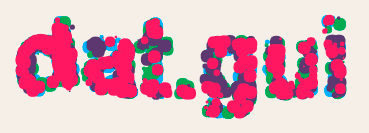 2．约束输入内容你可以对输入的数值进行一些限制。若一个数值被设置了min或max值，则成为一个滑动条。gui.add(text, 'noiseStrength').step(5); // Increment amountgui.add(text, 'growthSpeed', -5, 5); // Min and maxgui.add(text, 'maxSize').min(0).step(0.25); // Mix and match你也可以从下拉菜单中选择数值和字符串。// Choose from accepted valuesgui.add(text, 'message', [ 'pizza', 'chrome', 'hooray' ] );// Choose from named valuesgui.add(text, 'speed', { Stopped: 0, Slow: 0.1, Fast: 5 } );3．文件夹你可以将任意数量的控件归为一组，用户界面会表示为一个折叠的文件夹。var gui = new dat.GUI();var f1 = gui.addFolder('Flow Field');f1.add(text, 'speed');f1.add(text, 'noiseStrength');var f2 = gui.addFolder('Letters');f2.add(text, 'growthSpeed');f2.add(text, 'maxSize');f2.add(text, 'message');f2.open();4．颜色控件dat.GUI包含一个颜色选择器，这个选择器可以识别不同的颜色表示，下面的代码展示了使用不同颜色格式的颜色选择器控件。var FizzyText = function() {  this.color0 = "#ffae23"; // CSS字符串格式  this.color1 = [ 0, 128, 255 ]; // RGB数组格式  this.color2 = [ 0, 128, 255, 0.3 ]; // 包含alpha值的RGB数组格式  this.color3 = { h: 350, s: 0.9, v: 0.3 }; // Hue, saturation, value  // Define render logic ...};window.onload = function() {  var text = new FizzyText();  var gui = new dat.GUI();  gui.addColor(text, 'color0');  gui.addColor(text, 'color1');  gui.addColor(text, 'color2');  gui.addColor(text, 'color3');};dat.GUI会根据颜色初始的格式设置对应的值。5．保存菜单设置通过调用gui.remember方法可以在GUI界面上添加一个保存菜单，这样就可以保存菜单上的所有对象。var fizzyText = new FizzyText();var gui = new dat.GUI();gui.remember(fizzyText);// Add controllers ...点击图标可以改变保存的设置，你可以将这些值保存到localStorage，也可以使用下面的代码将将一个JSON对象复制到源代码中：var fizzyText = new FizzyText();var gui = new dat.GUI({ load: JSON });gui.remember(fizzyText);// Add controllers ...6．预设值你可以将所有设置保存起来作为预设值。点击Save按钮可以修改当前的预设值，点击New按键可以创建一个新的预设值，点击Revert按钮会清除所有未经保存的更改。使用下来菜单可以切换不同的预设值。以下代码可以设置默认的预设值：var gui = new dat.GUI({  load: JSON,  preset: 'Flow'});使用localStorage要当心：最好能经常将保存的JSON数据粘贴到你的源码中。使用localStorage保存你的预设值非常方便且快捷，但它也很容易丢失，丢失的现象常常发生在以下场景中：清空浏览器数据，换用浏览器，甚至在修改当前网页的URL时也有可能发生。7.事件你可以通过一个事件监听器监听控件引发的事件。var controller = gui.add(fizzyText, 'maxSize', 0, 10);controller.onChange(function(value) {  // Fires on every change, drag, keypress, etc.});controller.onFinishChange(function(value) {  // Fires when a controller loses focus.  alert("The new value is " + value);});8. 自定义面板放置位置默认情况下，dat.GUI面板使用的是固定位置，并自动添加到创建时的DOM元素。将参数autoPlace设置为false，你就可以改变默认的设置。var gui = new dat.GUI({ autoPlace: false });var customContainer = document.getElementById('my-gui-container');customContainer.appendChild(gui.domElement);9. 自动更新显示在控件上使用listen方法可以让它接收来自外界的变化。var fizzyText = new FizzyText();var gui = new dat.GUI();gui.add(fizzyText, 'noiseStrength', 0, 100).listen();var update = function() {  requestAnimationFrame(update);  fizzyText.noiseStrength = Math.random();};update();由于每一帧都会修改对应的属性，因此往往会比较慢。10．手动更新显示如果你想手动控制控件的更新，可使用updateDisplay方法。var fizzyText = new FizzyText();var gui = new dat.GUI();gui.add(fizzyText, 'noiseStrength', 0, 100);var update = function() {  requestAnimationFrame(update);  fizzyText.noiseStrength = Math.cos(Date.getTime());  // Iterate over all controllers  for (var i in gui.__controllers) {    gui.__controllers[i].updateDisplay();  }};update();示例见网页：http://shiba.hpe.sh.cn/jiaoyanzu/WULI/Article2324。js代码var canvas, ctx, w, h;var x = 0, y = 0, width = 50, height = 50, fillColor = "#ff0000", 	strokeColor = "#ffae23", shapeType = "椭圆", showBorder = true;init();requestAnimationFrame(animate);function init() {	// 初始化canvas	canvas = document.getElementById("canvas");	w = canvas.width;	h = canvas.height;	ctx = canvas.getContext("2d");	ctx.lineWidth = 8;	var obj = {		message: '使用例子',		显示边框: true,		图形: '椭圆',		x坐标: x,		y坐标: y,		宽: width,		高: height,		绘制信息: function () {			if (shapeType == "椭圆")				alert("你在坐标(" + x + "," + y + ")绘制了一个长轴为" + 	width + "、短轴为" + height + "的" + shapeType);			else if (shapeType == "矩形")				alert("你在坐标(" + x + "," + y + ")绘制了一个宽为" + 	width + "、高为" + height + "的" + shapeType);		},		边框颜色: "#ffae23", // CSS string		填充颜色: "#ff0000"	};	var gui = new dat.GUI({ autoPlace: false });	var customContainer = document.getElementById('my-gui-container');	customContainer.appendChild(gui.domElement);	gui.add(obj, 'message');	gui.add(obj, '显示边框').onChange(function (e) {		showBorder = e;	});	gui.add(obj, '绘制信息');	gui.add(obj, 'x坐标').min(-200).max(200).step(5).onChange(function (e) {		x = e;	});	gui.add(obj, 'y坐标').min(-200).max(200).step(5).onChange(function (e) {		y = e;	});	gui.add(obj, '宽').min(20).max(100).step(5).onChange(function (e) {		width = e;	});	gui.add(obj, '高').min(20).max(100).step(5).onChange(function (e) {		height = e;	});	gui.add(obj, '图形', ['椭圆', '矩形']).onChange(function (e) {		shapeType = e;	});	var f1 = gui.addFolder('颜色');	f1.addColor(obj, '边框颜色').onChange(function (e) {		strokeColor = e;	});	f1.addColor(obj, '填充颜色').onChange(function (e) {		fillColor = e;	});}function drawShape() {	ctx.save();	ctx.fillStyle = fillColor;	if (showBorder) {		ctx.strokeStyle = strokeColor;		ctx.stroke();	}	if (shapeType == "矩形") {		// 清空画圆可能带来的线条		ctx.beginPath();		ctx.closePath();		ctx.fillRect(x - width / 2, y - height / 2, width, height);		if (showBorder)			ctx.strokeRect(x - width / 2, y - height / 2, width, height);	}	else if (shapeType == "椭圆") {		ctx.translate(x, y);		ctx.scale(width, height);		ctx.beginPath();		ctx.arc(0, 0, 1, 0, Math.PI * 2, true);		ctx.closePath();		ctx.fill();	}	ctx.restore();}function render() {	ctx.clearRect(0, 0, w, h);	ctx.save();	ctx.translate(w / 2, h / 2);	ctx.scale(1, -1);	drawShape();	ctx.restore();}function animate(time) {	requestAnimationFrame(animate);	render();}